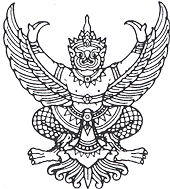 ประกาศองค์การบริหารส่วนตำบลห้วยยูงเรื่อง    ประกาศผลการสรรหาและเลือกสรรบุคคลเป็นพนักงานจ้าง******************		ตามประกาศรับสมัครการสรรหาและเลือกสรรบุคคลเป็นพนักงานจ้างขององค์การบริหารส่วนตำบลห้วยยูง ประจำปีงบประมาณ พ.ศ.2563    ลงวันที่  3 เดือนธันวาคม   พ.ศ.  2562  และได้ดำเนินการสรรหาและเลือกสรรพนักงานจ้างเสร็จสิ้นไปแล้วนั้น   เมื่อวันที่ 26 เดือนธันวาคม   พ.ศ.  2562  ปรากฏผลการสรรหาและเลือกสรรบุคคลเป็นพนักงานจ้าง  ดังนี้                    พนักงานจ้างทั่วไป ตำแหน่งผู้ดูแลเด็ก (ทั่วไป) องค์การบริหารส่วนตำบลห้วยยูง   จะขึ้นบัญชีผู้ได้รับการสรรหาและเลือกสรรไว้  มีกำหนด  1 ปี  ทั้งนี้   ตั้งแต่วันที่  26  เดือนธันวาคม  พ.ศ.2563      เป็นต้นไป  (ถ้ามีการสรรหาและเลือกสรรครั้งต่อไป   ให้ถือว่าบัญชีผู้ได้รับการสรรหาและเลือกสรรครั้งนี้เป็นอันยกเลิก)    ประกาศ  ณ  วันที่  27  เดือนเมษายน    พ.ศ.2562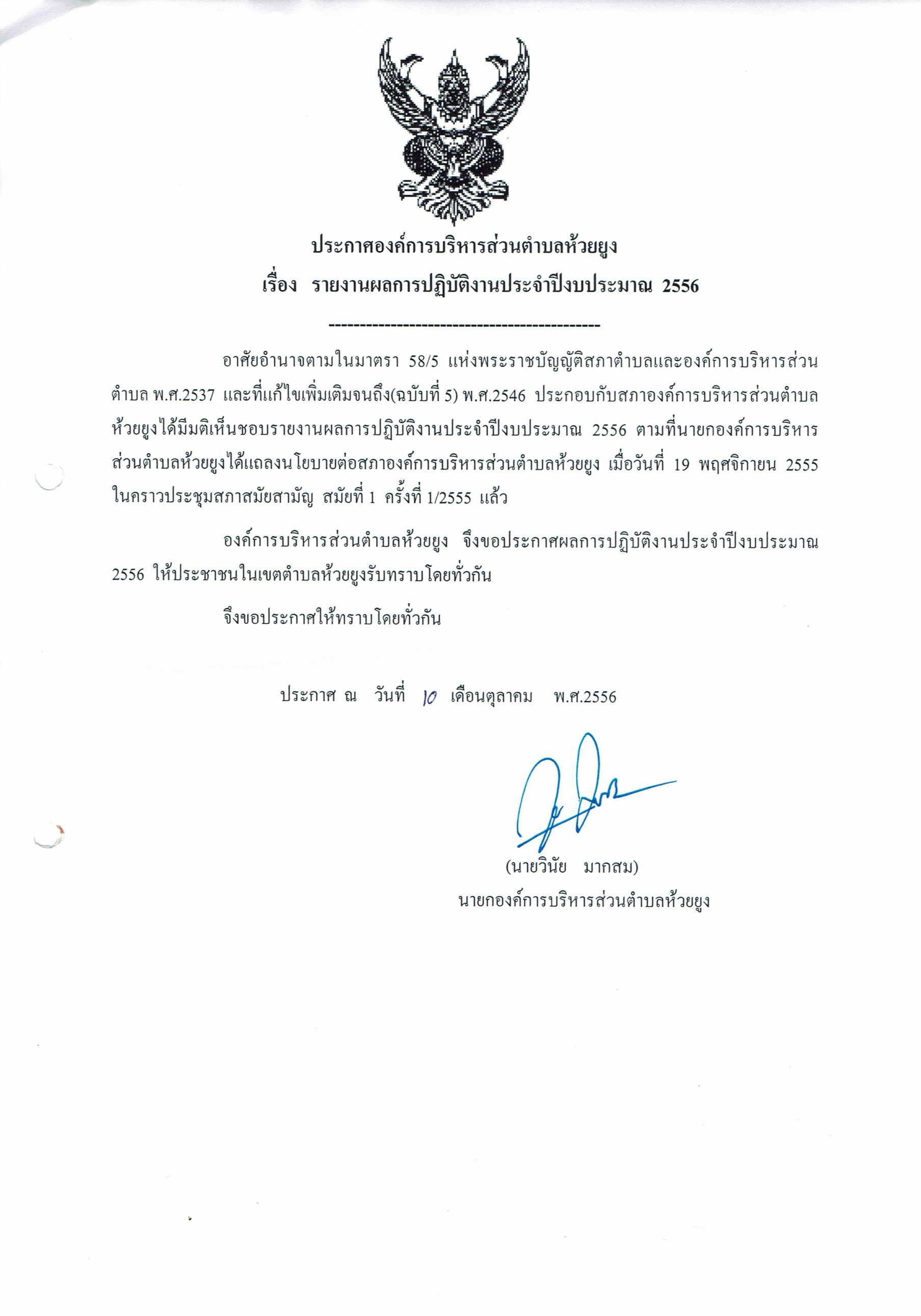                     						(นายวินัย  มากสม)        นายกองค์การบริหารส่วนตำบลห้วยยูงลำดับที่เลขประจำตัวสอบชื่อ – สกุลคะแนนที่ได้คะแนนที่ได้คะแนนที่ได้คะแนนที่ได้ลำดับที่ได้ลำดับที่เลขประจำตัวสอบชื่อ – สกุลภาค ก.ภาค ข.ภาค ค.รวมลำดับที่ได้105นางสาวสุตมา ชาญอาวุธ353693.6164.61202นางสาวปภาวดี ปานมาตย์343494.6162.62311นางสาวดนัยา นบนอบ3431931583401นางสาวพัสตราภรณ์ อินทองแก้ว3031931544